Links bij WO 3 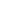 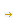 